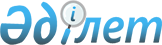 О внесении дополнения в постановление Правительства Республики Казахстан от 24 апреля 1999 года № 467 "О проведении в городе Алматы международного семинара (учений) по реагированию на землетрясения"Постановление Правительства Республики Казахстан от 26 июня 1999 года № 865

      В целях обеспечения постоянной готовности вертолетов Агентства Республики Казахстан по чрезвычайным ситуациям к спасательным операциям во время проведения учений Правительство Республики Казахстан постановляет: 

      1. Дополнить пункт 2 постановления Правительства Республики Казахстан от 24 апреля 1999 года № 467 P990467_ "О проведении в городе Алматы международного семинара (учений) по реагированию на землетрясения" после слова "семинар" словами: "из которых: 3440,448 (три миллиона четыреста сорок тысяч четыреста сорок восемь) тенге использовать для проведения непосредственно учений, а 2059,552 (два миллиона пятьдесят девять тысяч пятьсот пятьдесят два) тенге для проведения регламентных работ по обслуживанию вертолетов, находящихся на балансе Агентства Республики Казахстан по чрезвычайным ситуациям". 

      2. Настоящее постановление вступает в силу со дня подписания. 

 

     Премьер-Министр  Республики Казахстан

     (Специалисты: Склярова И.В.,                   Кушенова Д.С.)
					© 2012. РГП на ПХВ «Институт законодательства и правовой информации Республики Казахстан» Министерства юстиции Республики Казахстан
				